Figure S1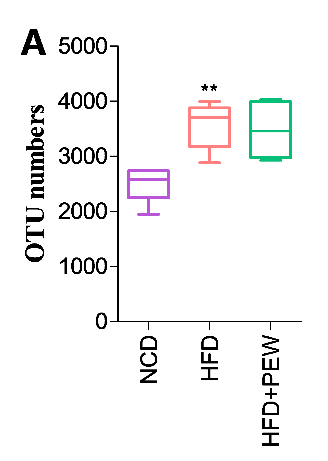 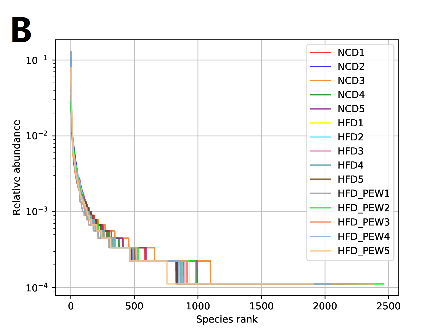 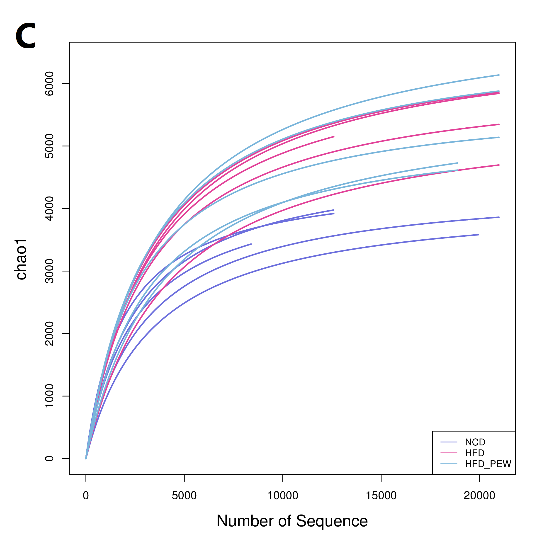 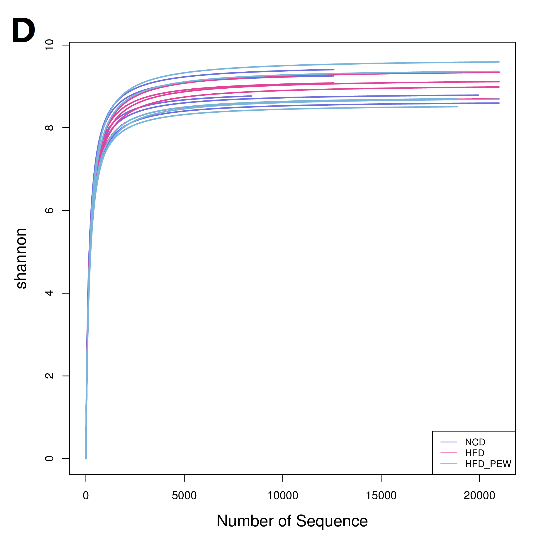 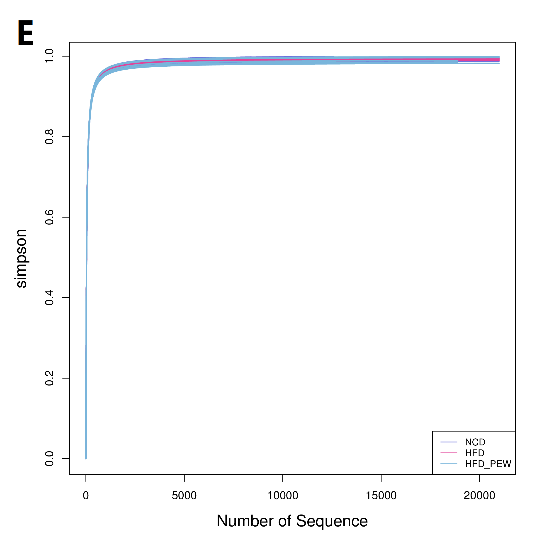 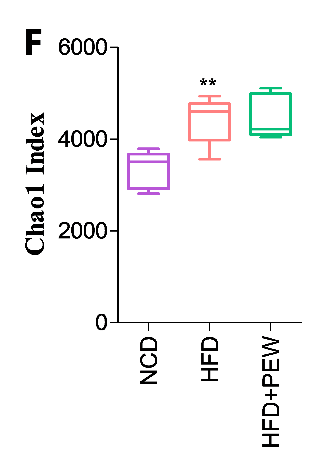 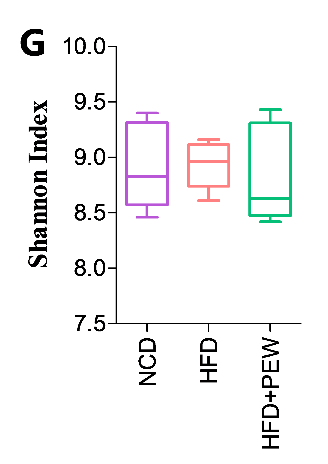 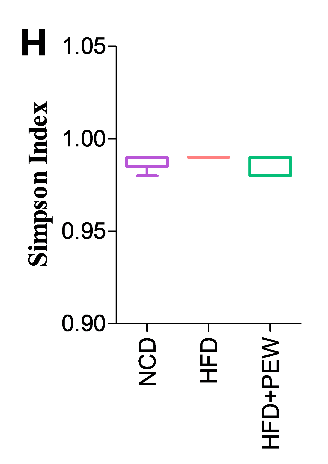 Figure S1. The characteristics of gut microbiota. (A) OTU clusters of gut microbiota; (B-E) OTU rank curves, Chao 1 curves, Shannon curves, and Simpson curves of gut microbiota, respectively; (F-H) Chao 1, Shannon, and Simpson indexes of gut microbiota, respectively. Data are presented as means and standard deviation, and analyzed using the one-way ANOVA test. **P < 0.01 compared with NCD.